Solicitud  de  admisión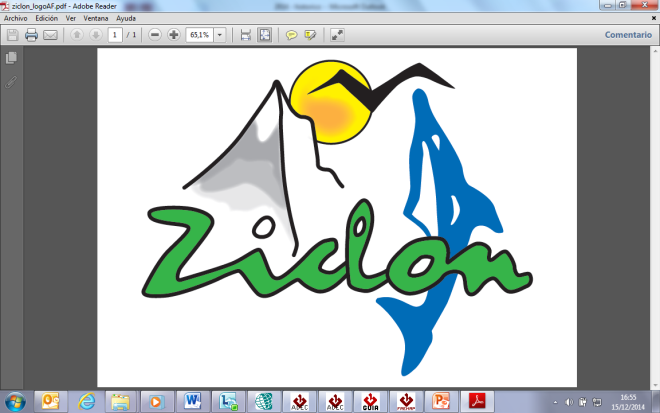 	Nombre:  Apellidos:  DNI:   						Fecha Nacimiento:	Domicilio: Código Postal: 				e-mail:  Población:  Teléfono:   Expone ante la Junta Directiva del Club Deportivo Ziclon:Que realiza o tiene interés en realizar actividades de índole deportivo de alguna o todas las disciplinas que este club promueve.Que tiene interés en formar parte de la estructura de dicho Club, en participar en actividades programadas por este, y en colaborar en la organización y ejecución en las que esto sea posible.Que ha abonado la cuota de inscripción y la cuota anual vigentesSolicita: Ser admitido/a como socio/a asumiendo los derechos y deberes que Estatutos y Reglamento establecen, así como el arbitrio, cuando exista competencia, de la Junta Directiva y de la Asamblea General del citado Club Deportivo.En Valladolid a               de                      de      Fdo. La persona interesada					Fdo. Jesús Higueras Castañeda									Presidente del C.D.Ziclon 